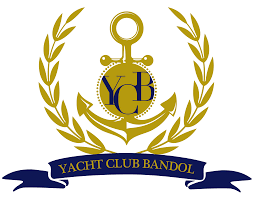 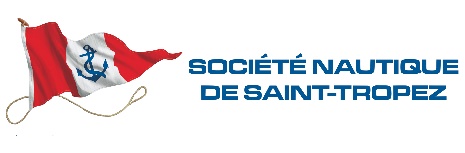 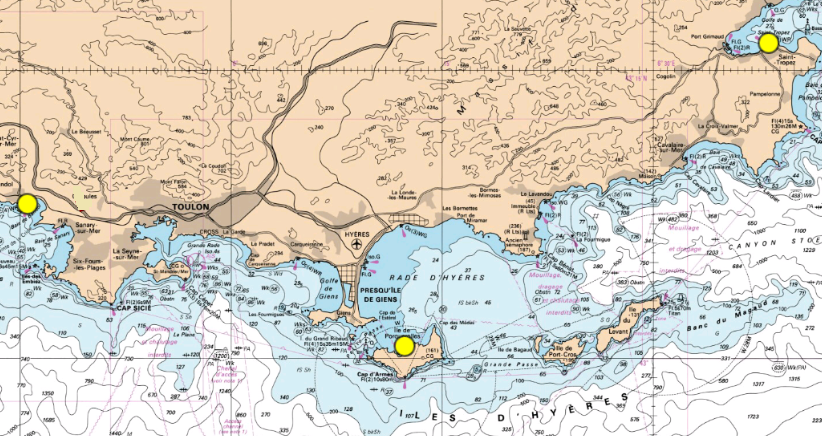 2ème RENCONTRE AVEC LES NAVIGATEURS TROPEZIENSBateaux habitables moteurs et voiliersCette croisière s’inscrit dans le cadre d’un échange de places que nous avons négociés avec notre correspondant la société nautique de Saint TropezBANDOL – PORQUEROLLES – SAINT TROPEZDépart le 5 Juillet 2021, direction Porquerolles – Places au port réservées, les bateaux de Bandol et Saint Tropez se retrouvent sur Porquerolles.Le 6 Juillet 2021 : Animations sur PorquerollesLe 7 Juillet 2021 : Départ pour Saint Tropez Cocktail dinatoire le soir 19H30 à St Tropez Le 8 Juillet 2021 : ANIMATIONS DANS SAINT TROPEZLe soir : remise de RécompenseLe 9 Juillet 2021 : Départ de St Tropez pour PorquerollesLe 10 Juillet 2021 : Retour BANDOLCompte tenu des conditions sanitaires, les inscriptions ne seront valides que si les autorités autorisent ce type de manifestation.